　鳥羽丸乗船前の船長注意を受けた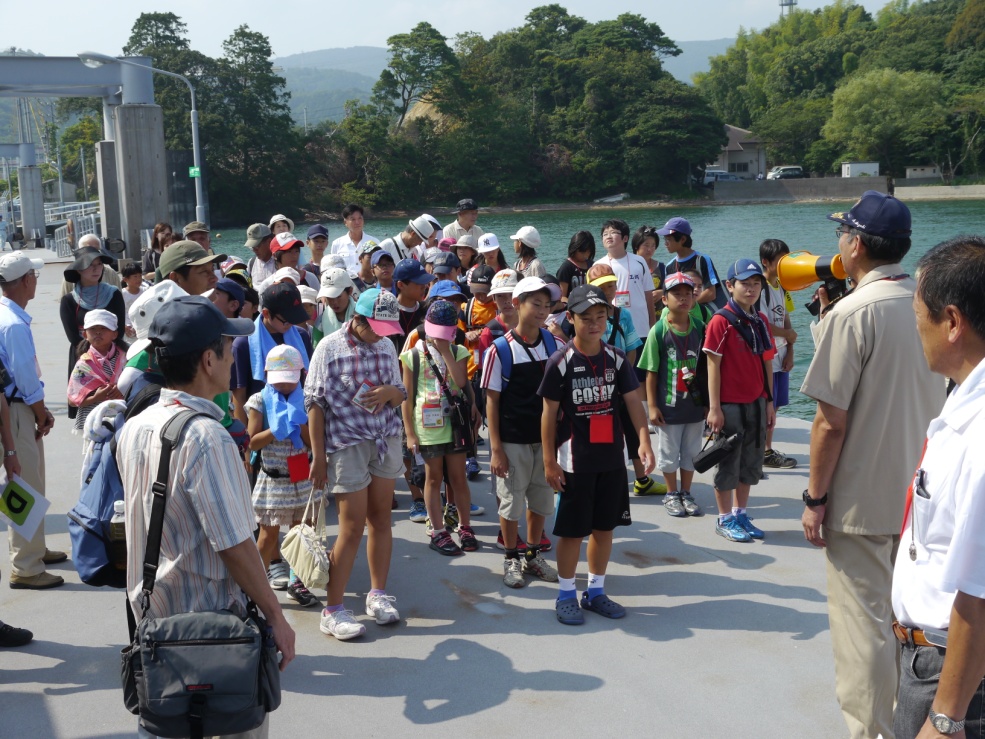 　出港時、ボランティアの案内を受けた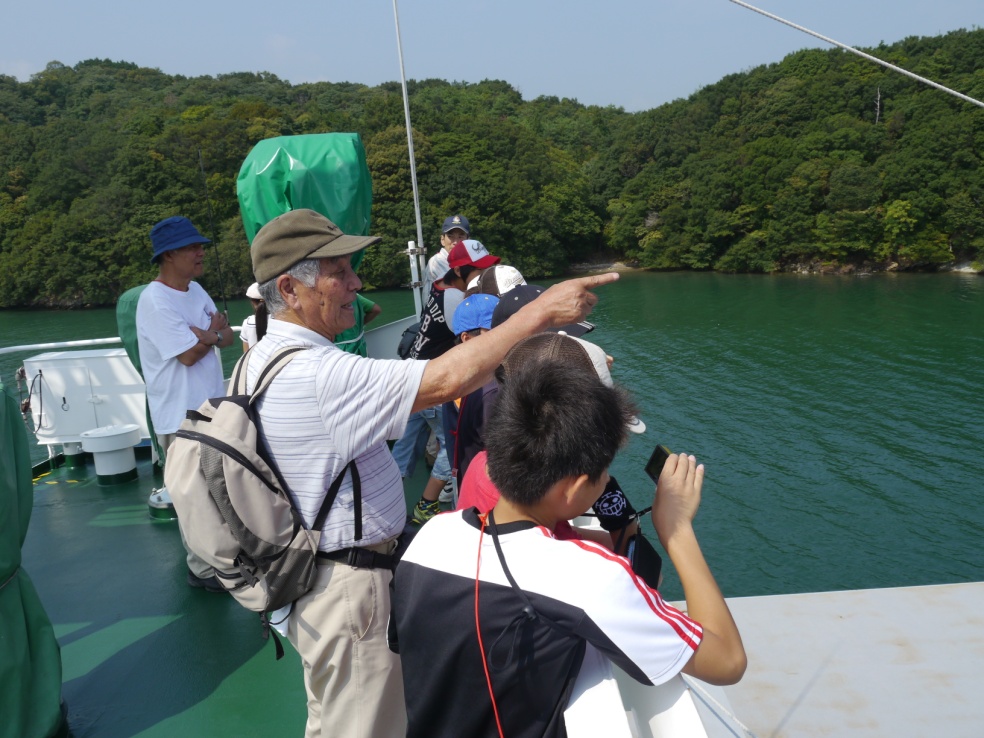 　船橋で海図の説明を受けた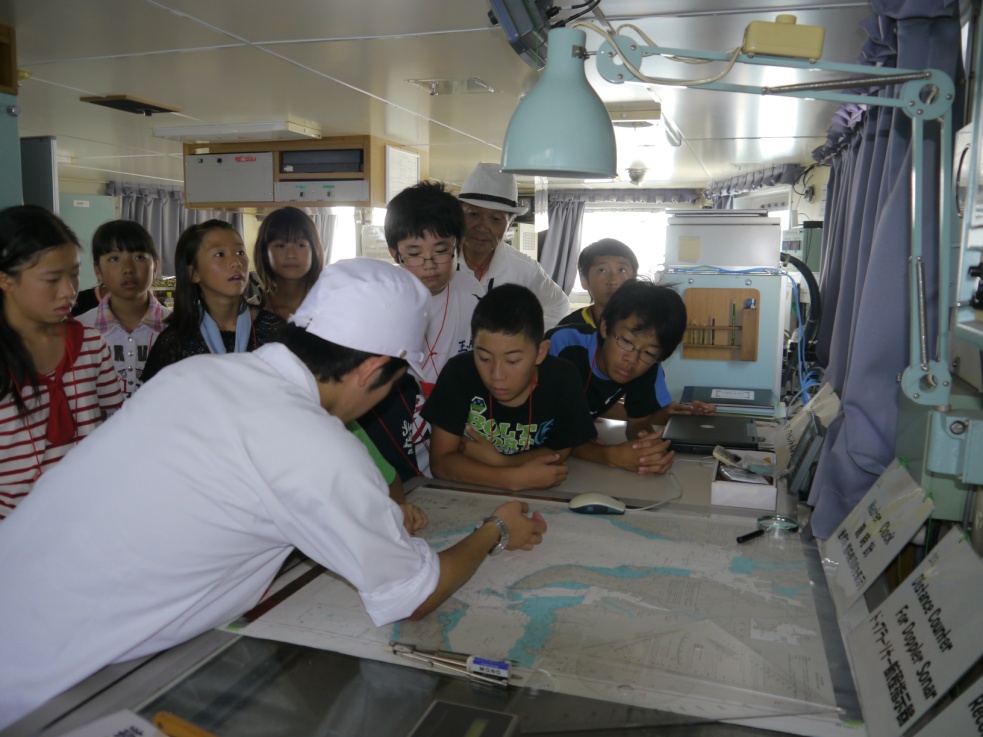 　船橋で操船指導も受けた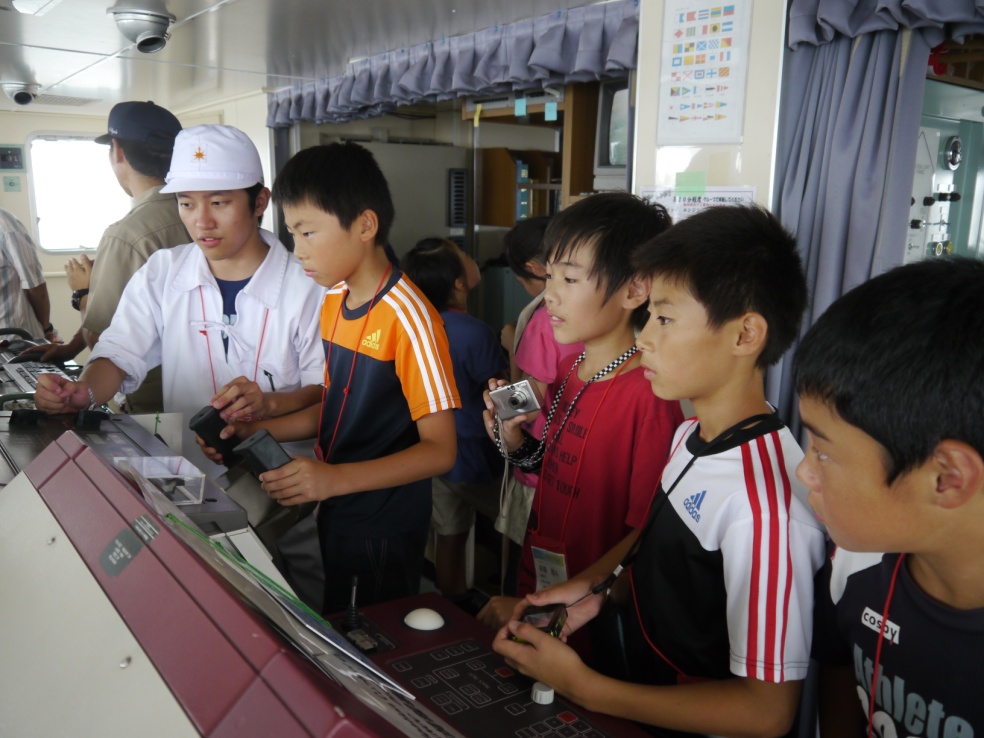 　機関制御室では機関長の説明を受けた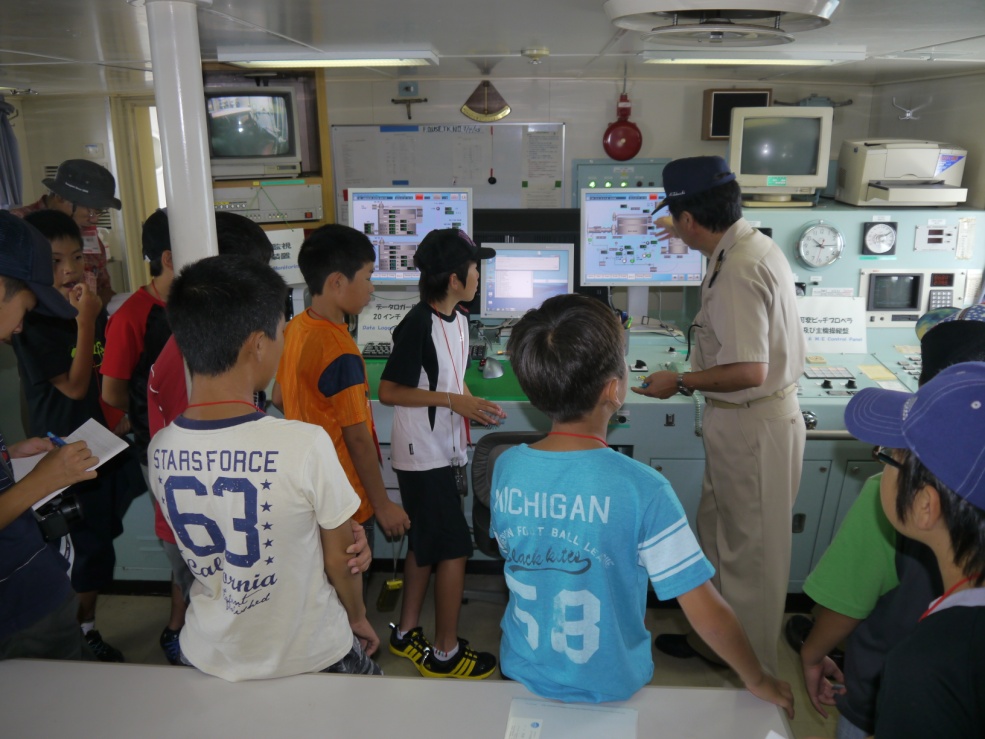 　ロープの結び方を勉強した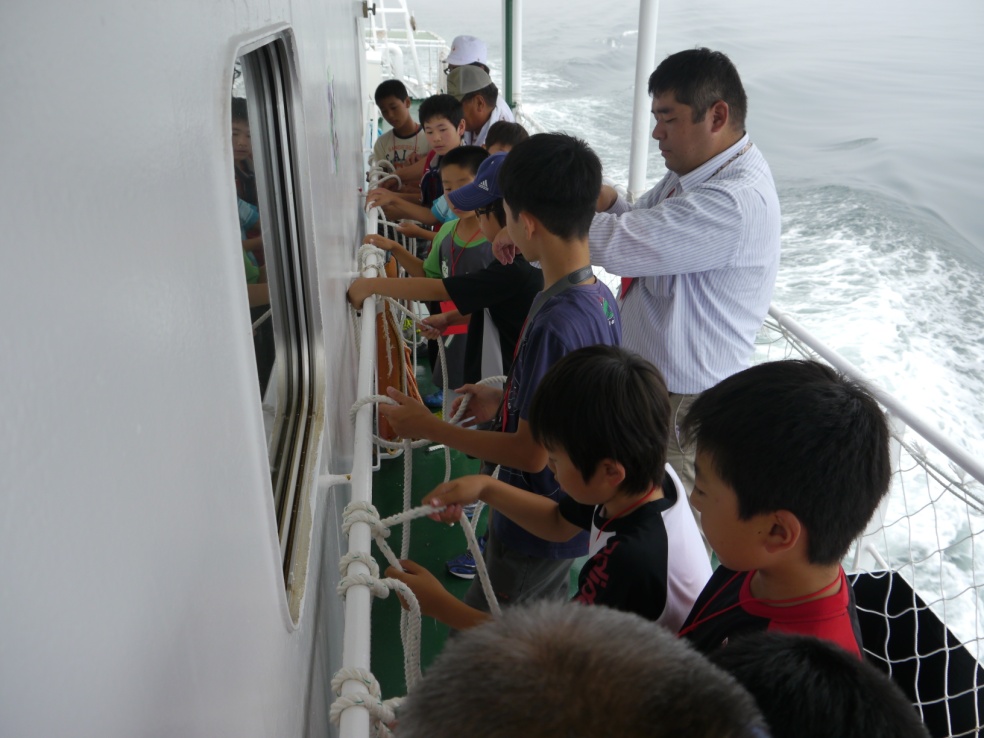 　昼食の後、ビデオによる説明を受けた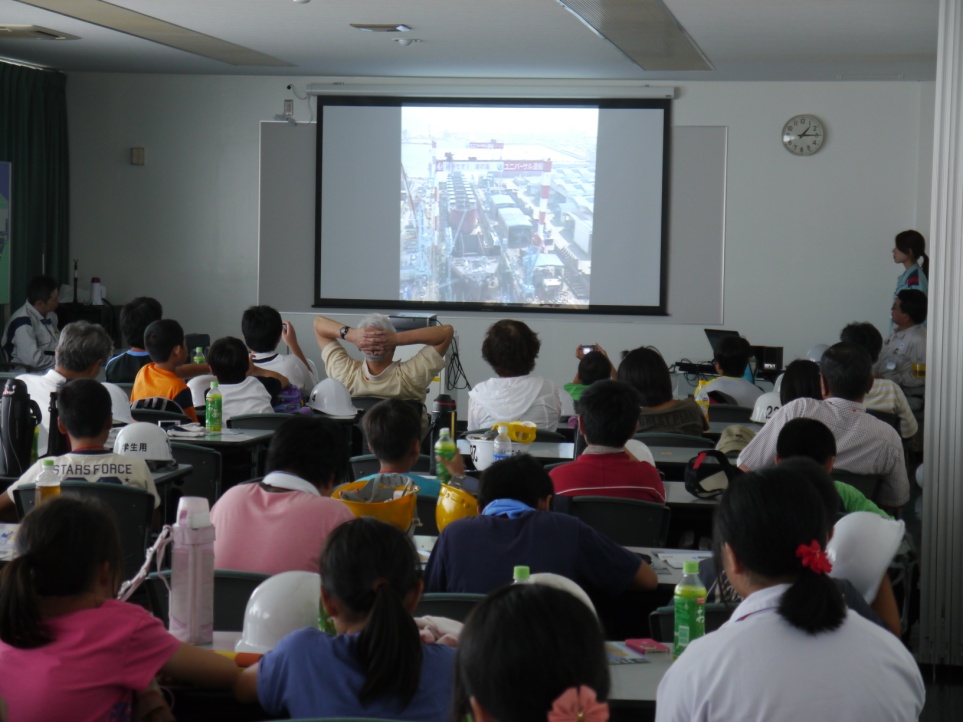 　バスで建造工程を見て回った。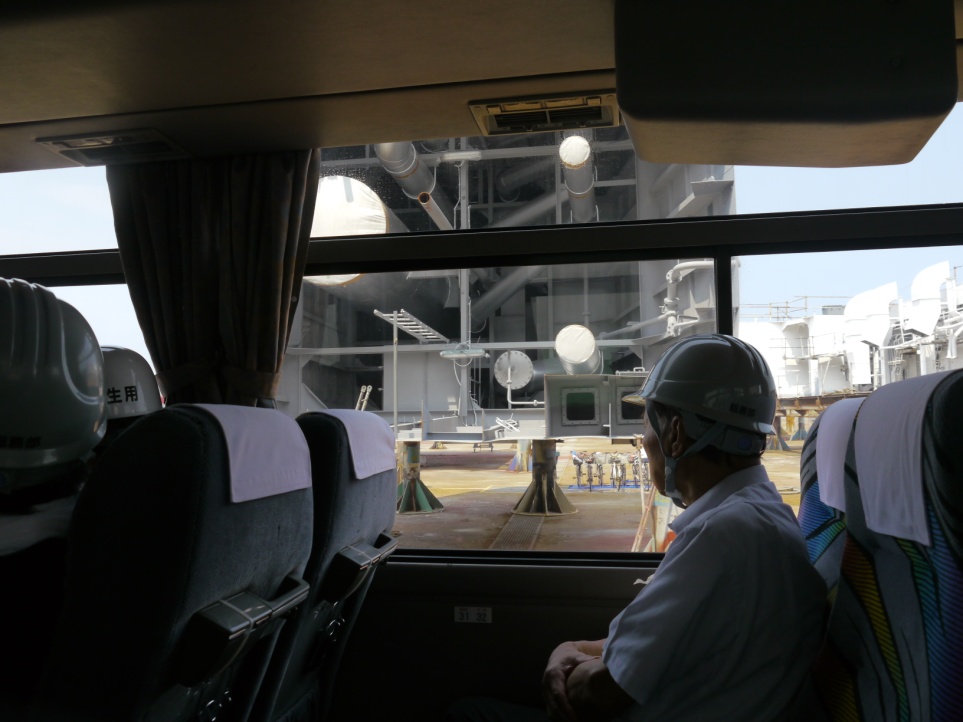 　大きな船の建造を見る事が出来た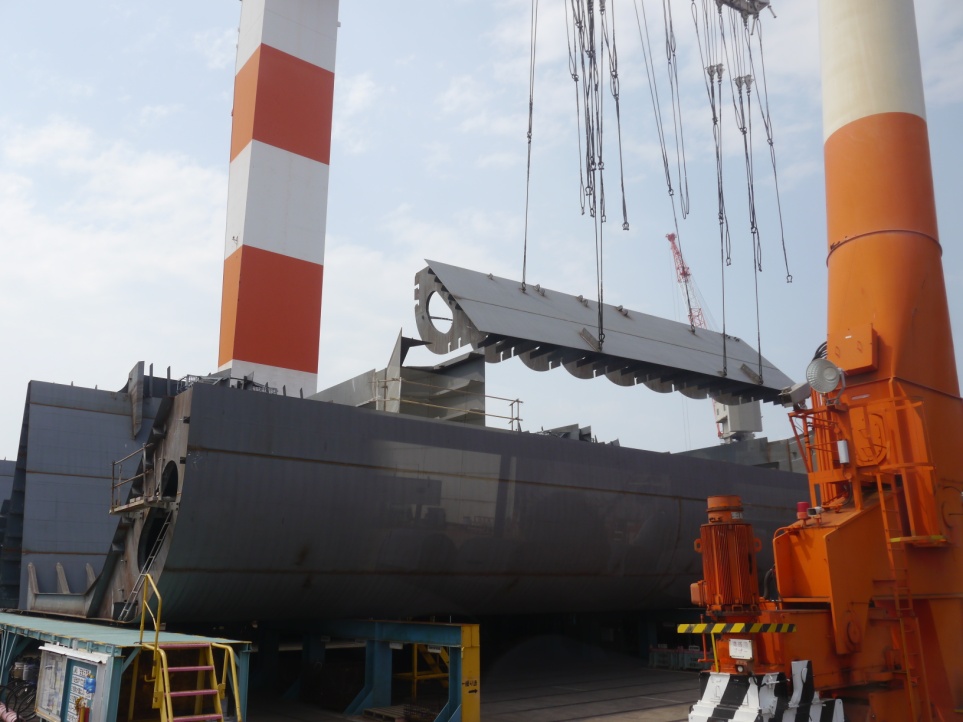 　バスを降りて大きな船を対岸から見た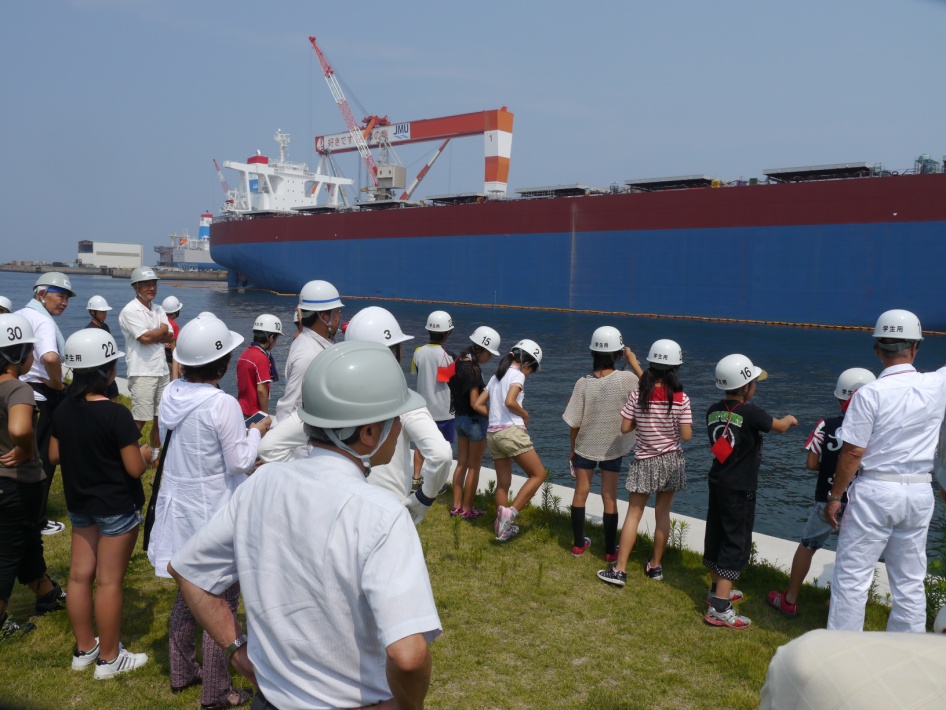 　ドックゲートで下車し、見学した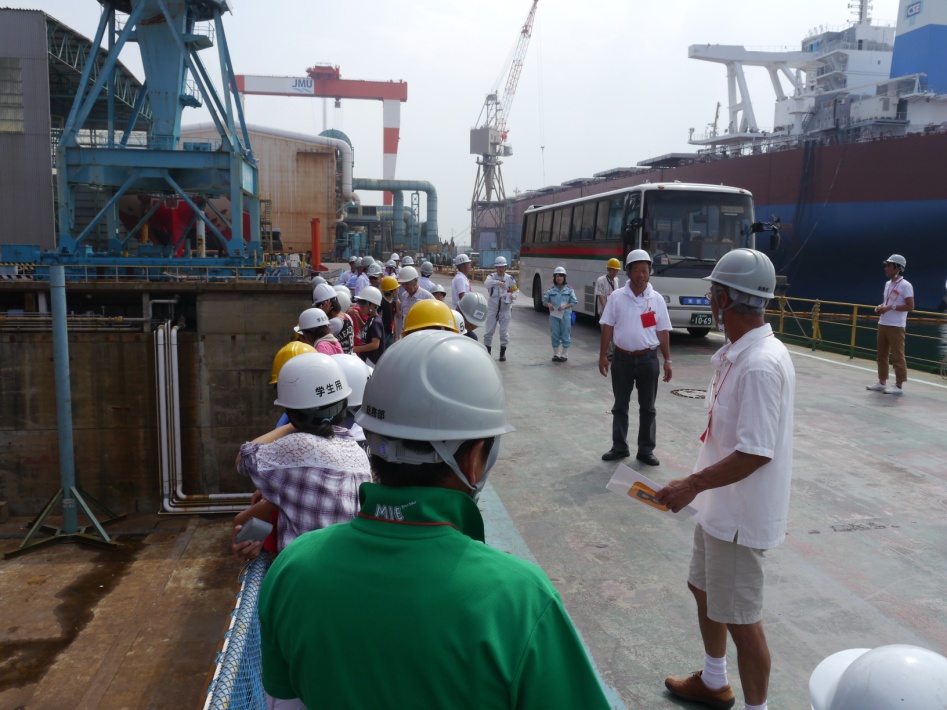 　ドックでは大きな船の船尾が見えた。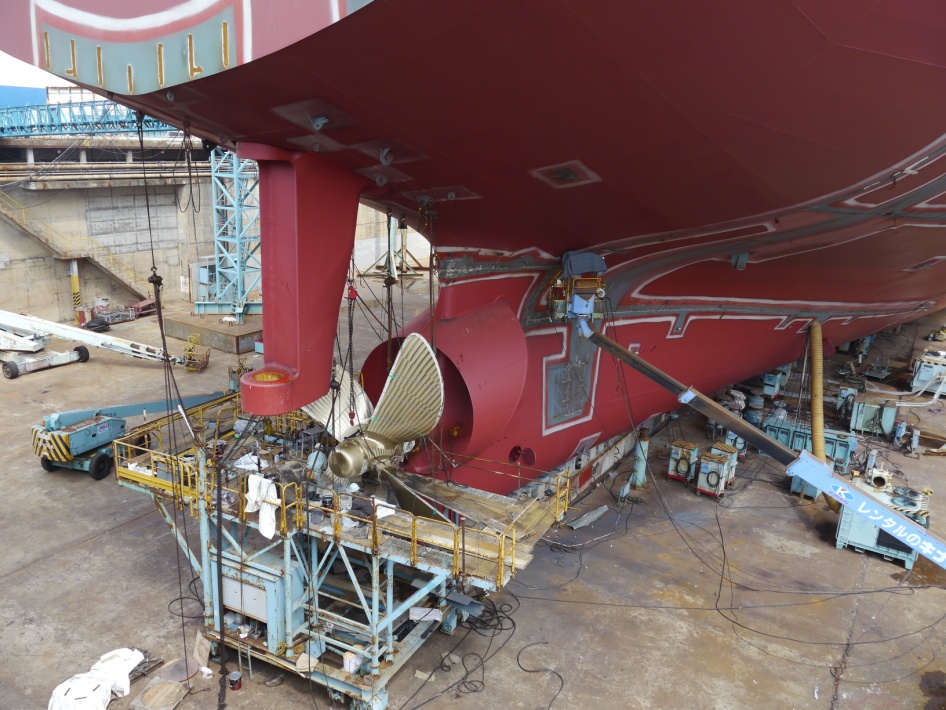 　ドックゲートで班別に記念撮影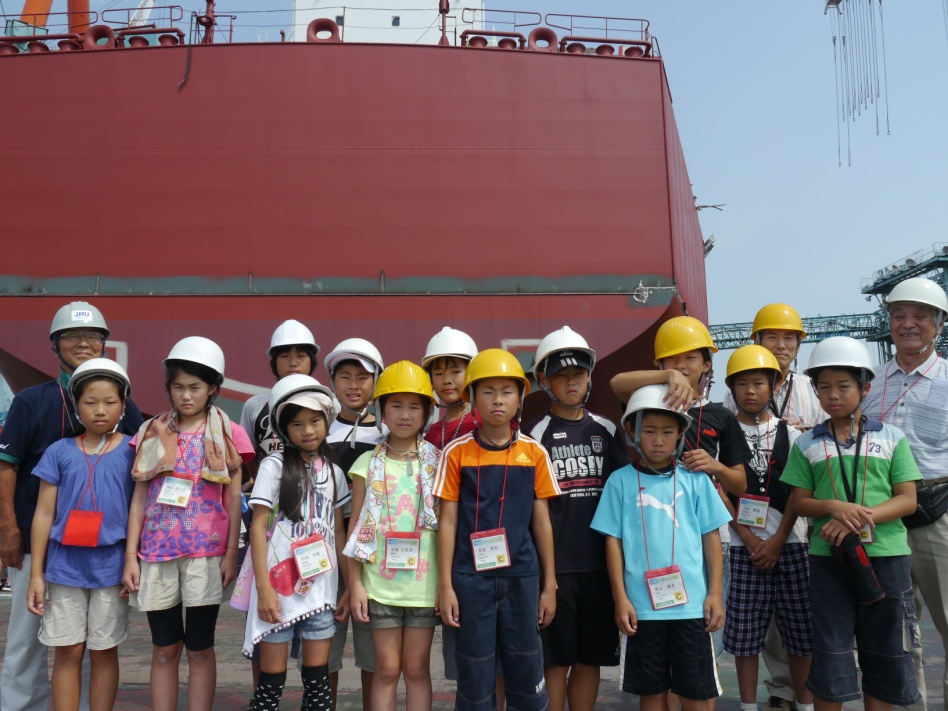 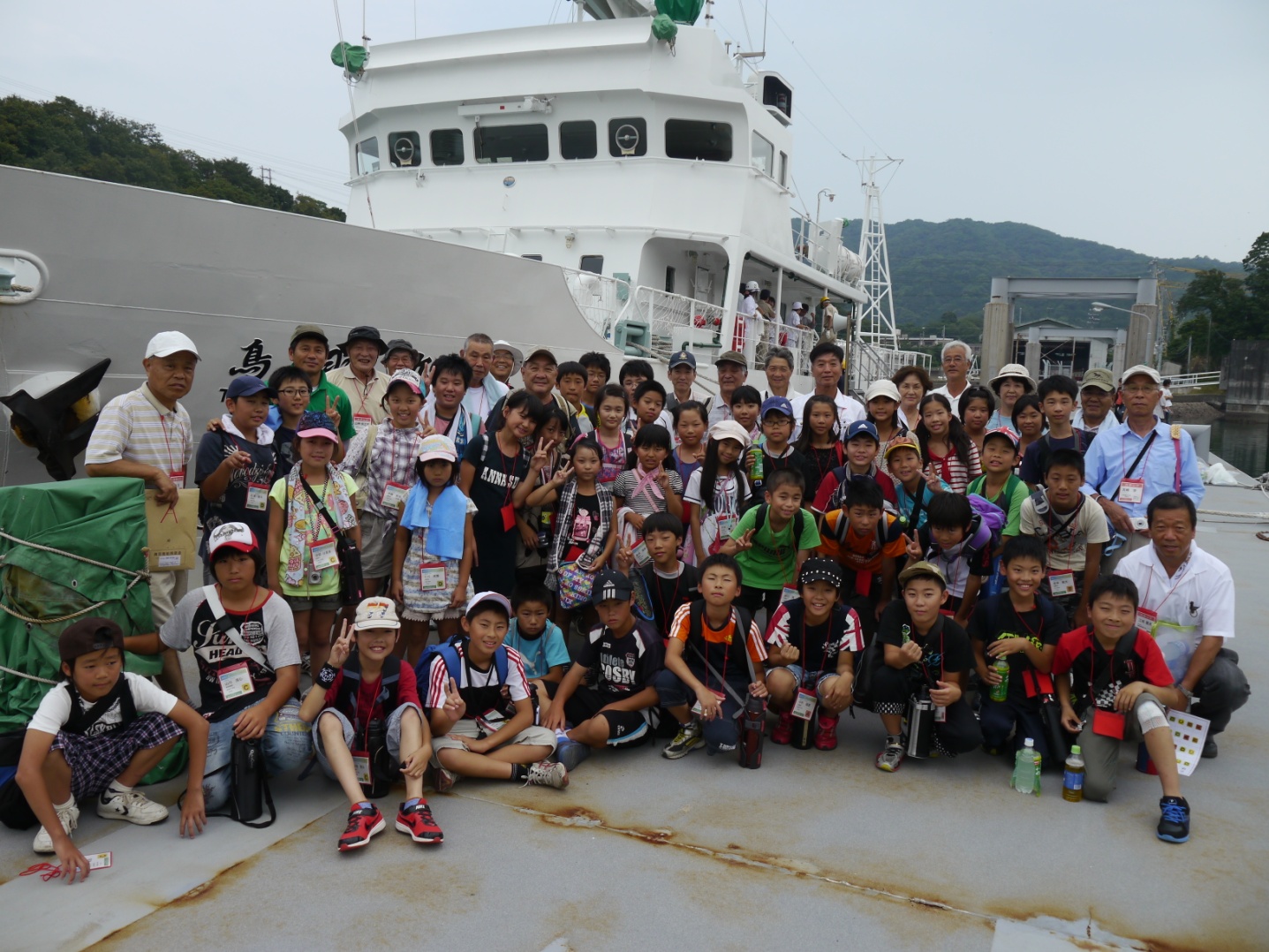 　　最後に鳥羽丸わきで全員で記念撮影。　　参加者44名。　　　NPO法人「故郷の海を愛する会」　2013年活動その①　鳥羽商船の練習船で行く造船所見学と故郷の海山川　　2013年7月27日　